انتهت الأسئلةأقرأ النص قراءة جهرية ، وأراعي سلامة النطق والضبط :المهارة : قراءة النصوص قراءة جهرية متسمة بجودة الأداء وسلامة النطق وتلوين الصوت تبعاً لأساليب المقروء .اتقنلم يتقن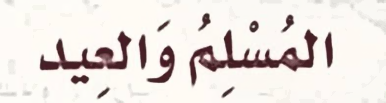 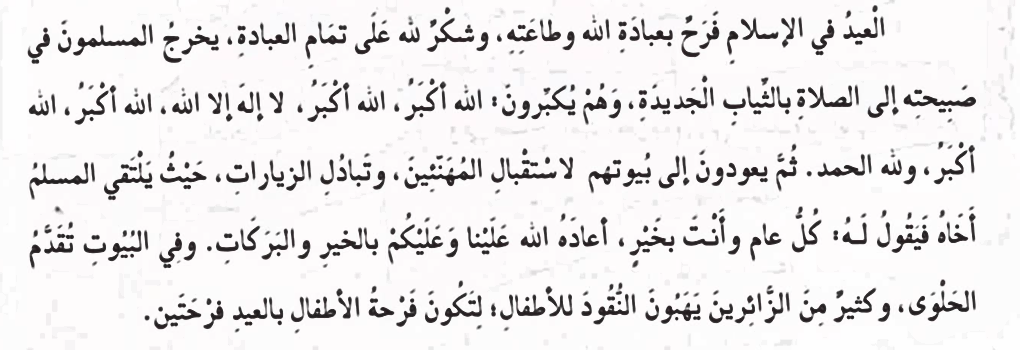 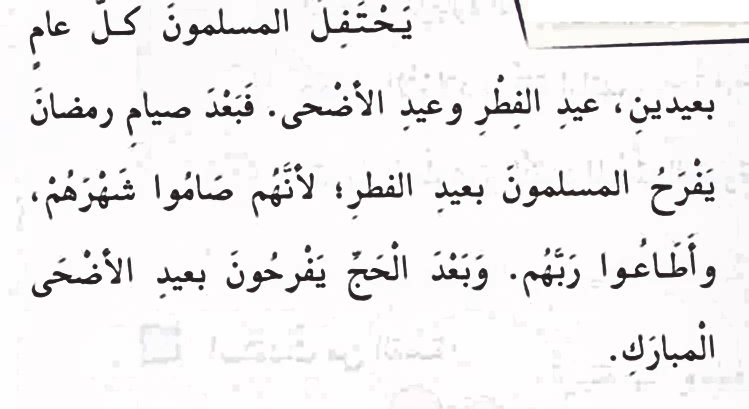 المهارة : قراءة النصوص قراءة جهرية متسمة بجودة الأداء وسلامة النطق وتلوين الصوت تبعاً لأساليب المقروء .اتقنلم يتقنمدرسة زيد بن أسلم الابتدائيةمدرسة زيد بن أسلم الابتدائيةاسم الطالب : .........................................................................................................................اسم الطالب : .........................................................................................................................اسم الطالب : .........................................................................................................................اسم الطالب : .........................................................................................................................اسم الطالب : .........................................................................................................................اسم الطالب : .........................................................................................................................الفصل الدراسيالأولالمادةلغتي الجميلةالصفالرابعالفصلالفترةالثانيةالتاريخ    /       / 1435هـالصفالرابعالفصلأكتب ما يملى عليَّ بخط واضح :المهارة : كتابة ما يملى عليه في حدود ( 40 ) كلمة كتابــــــــــــة صحيحـــــة مراعياً الظواهـــــــــر الإملائيـــــــــة التي درسها . اتقنلم يتقن ..................................................................................................................................................................................................................................................................................................................................................................................................................................................................................................................................................................................................................................................................................................................................................................................................................................................................................................................................................................................................................................................................................................................................................................................................................................................................................المهارة : كتابة ما يملى عليه في حدود ( 40 ) كلمة كتابــــــــــــة صحيحـــــة مراعياً الظواهـــــــــر الإملائيـــــــــة التي درسها . اتقنلم يتقن أحدد الفعل والفاعل والمفعول به ، وأبين علامة إعراب الفاعل والمفعول به :أحدد الفعل والفاعل والمفعول به ، وأبين علامة إعراب الفاعل والمفعول به :أحدد الفعل والفاعل والمفعول به ، وأبين علامة إعراب الفاعل والمفعول به :أحدد الفعل والفاعل والمفعول به ، وأبين علامة إعراب الفاعل والمفعول به :أحدد الفعل والفاعل والمفعول به ، وأبين علامة إعراب الفاعل والمفعول به :أحدد الفعل والفاعل والمفعول به ، وأبين علامة إعراب الفاعل والمفعول به :أحدد الفعل والفاعل والمفعول به ، وأبين علامة إعراب الفاعل والمفعول به :المهارة :-تعرف وتميز واستعمال الأفعال.- اتقن     - لم يتقن-تعرف وتميز واستعمال الفاعل. - اتقن   - لم يتقن-تعرف وتميز واستعمال المفعول به.- اتقن   - لم يتقن مالجملةالفعلالفاعلعلامة الرفعالمفعول بهعلامة النصبالمهارة :-تعرف وتميز واستعمال الأفعال.- اتقن     - لم يتقن-تعرف وتميز واستعمال الفاعل. - اتقن   - لم يتقن-تعرف وتميز واستعمال المفعول به.- اتقن   - لم يتقن 1قرأ التلميذ قصيدة .    المهارة :-تعرف وتميز واستعمال الأفعال.- اتقن     - لم يتقن-تعرف وتميز واستعمال الفاعل. - اتقن   - لم يتقن-تعرف وتميز واستعمال المفعول به.- اتقن   - لم يتقن 2أنجز المهندس المشروع .المهارة :-تعرف وتميز واستعمال الأفعال.- اتقن     - لم يتقن-تعرف وتميز واستعمال الفاعل. - اتقن   - لم يتقن-تعرف وتميز واستعمال المفعول به.- اتقن   - لم يتقن 3يشرحُ المعلم الدرس  .المهارة :-تعرف وتميز واستعمال الأفعال.- اتقن     - لم يتقن-تعرف وتميز واستعمال الفاعل. - اتقن   - لم يتقن-تعرف وتميز واستعمال المفعول به.- اتقن   - لم يتقن 4كرم المدير الطلاب .	المهارة :-تعرف وتميز واستعمال الأفعال.- اتقن     - لم يتقن-تعرف وتميز واستعمال الفاعل. - اتقن   - لم يتقن-تعرف وتميز واستعمال المفعول به.- اتقن   - لم يتقن 5باع المزارع الثمار .المهارة :-تعرف وتميز واستعمال الأفعال.- اتقن     - لم يتقن-تعرف وتميز واستعمال الفاعل. - اتقن   - لم يتقن-تعرف وتميز واستعمال المفعول به.- اتقن   - لم يتقن أحول الجمل الاسمية التالية إلى جمل فعلية وأضبط الفاعل بالحركة المناسبة :أحول الجمل الاسمية التالية إلى جمل فعلية وأضبط الفاعل بالحركة المناسبة :المهارة :-تعرف وتمييز نوع الجمل ( الاسمية والفعلية ) - اتقن    - لم يتقنالجمل الاسميةالجمل الفعليةالمهارة :-تعرف وتمييز نوع الجمل ( الاسمية والفعلية ) - اتقن    - لم يتقنالشمس مشرقة صباح العيد .المهارة :-تعرف وتمييز نوع الجمل ( الاسمية والفعلية ) - اتقن    - لم يتقنالطفل منطلق نحو الأرجوحة .المهارة :-تعرف وتمييز نوع الجمل ( الاسمية والفعلية ) - اتقن    - لم يتقنالأسرة فرحة بالعيد .المهارة :-تعرف وتمييز نوع الجمل ( الاسمية والفعلية ) - اتقن    - لم يتقنأدخل ( ال ) على الكلمات التالية و أكتبها كتابة صحيحة :أدخل ( ال ) على الكلمات التالية و أكتبها كتابة صحيحة :المهارة :كتابة كلمات مبدوءة  بلام ودخلت عليها ( ال ) التعريف.-اتقن     - لم يتقنالكلمة قبل دخول ( ال )الكلمة بعد دخول ( ال )المهارة :كتابة كلمات مبدوءة  بلام ودخلت عليها ( ال ) التعريف.-اتقن     - لم يتقنلبنالمهارة :كتابة كلمات مبدوءة  بلام ودخلت عليها ( ال ) التعريف.-اتقن     - لم يتقنلذيذالمهارة :كتابة كلمات مبدوءة  بلام ودخلت عليها ( ال ) التعريف.-اتقن     - لم يتقنليمونالمهارة :كتابة كلمات مبدوءة  بلام ودخلت عليها ( ال ) التعريف.-اتقن     - لم يتقنلسانالمهارة :كتابة كلمات مبدوءة  بلام ودخلت عليها ( ال ) التعريف.-اتقن     - لم يتقنأدخل ( ليس / ليست ) على الجمل التالية :أدخل ( ليس / ليست ) على الجمل التالية :المهارة :تعرف ومحاكاة أسوب النفي . -اتقن           -لم يتقن1....................................... الشوارعُ مزدحمةً .المهارة :تعرف ومحاكاة أسوب النفي . -اتقن           -لم يتقن2....................................... المسجدُ ضيقاً .المهارة :تعرف ومحاكاة أسوب النفي . -اتقن           -لم يتقنأحول إلى المثنى والجمع بعد قراءتي الجملة التالية وأغير ما يلزم:أحول إلى المثنى والجمع بعد قراءتي الجملة التالية وأغير ما يلزم:المهارة :تعرف واستعمال أسماء الإشارة . -اتقن          -لم يتقنهذا هو الطالب المهذب .هذا هو الطالب المهذب .المهارة :تعرف واستعمال أسماء الإشارة . -اتقن          -لم يتقنصيغة المثنىالمهارة :تعرف واستعمال أسماء الإشارة . -اتقن          -لم يتقنصيغة الجمعالمهارة :تعرف واستعمال أسماء الإشارة . -اتقن          -لم يتقنأضع في الفراغ الاسم المناسب مسبوقا باللام المكسورة :أضع في الفراغ الاسم المناسب مسبوقا باللام المكسورة :المهارة :-كتابة كلمات تحوي دخول اللام المكسورة على الكلمات المبدوءة بـ ( ال ).    -اتقن       -لم يتقن الليمون    ،    اللبن     ،     اللوح       ،       اللحم       ،     اللغة الليمون    ،    اللبن     ،     اللوح       ،       اللحم       ،     اللغةالمهارة :-كتابة كلمات تحوي دخول اللام المكسورة على الكلمات المبدوءة بـ ( ال ).    -اتقن       -لم يتقن1........................................... المشوي لذة .المهارة :-كتابة كلمات تحوي دخول اللام المكسورة على الكلمات المبدوءة بـ ( ال ).    -اتقن       -لم يتقن2........................................... العربية حلاوة .المهارة :-كتابة كلمات تحوي دخول اللام المكسورة على الكلمات المبدوءة بـ ( ال ).    -اتقن       -لم يتقن3..........................................  الرائب رغوة .المهارة :-كتابة كلمات تحوي دخول اللام المكسورة على الكلمات المبدوءة بـ ( ال ).    -اتقن       -لم يتقن4..........................................  رائحة عطرة .المهارة :-كتابة كلمات تحوي دخول اللام المكسورة على الكلمات المبدوءة بـ ( ال ).    -اتقن       -لم يتقنأقرأ البطاقة ثم أحدد عناصرها حسب الجدول التالي :أقرأ البطاقة ثم أحدد عناصرها حسب الجدول التالي :أقرأ البطاقة ثم أحدد عناصرها حسب الجدول التالي :أقرأ البطاقة ثم أحدد عناصرها حسب الجدول التالي :أقرأ البطاقة ثم أحدد عناصرها حسب الجدول التالي :أقرأ البطاقة ثم أحدد عناصرها حسب الجدول التالي :المهارة :-كتابة بطاقة /رسالة لأغراض متعددة .  -اتقن       -لم يتقن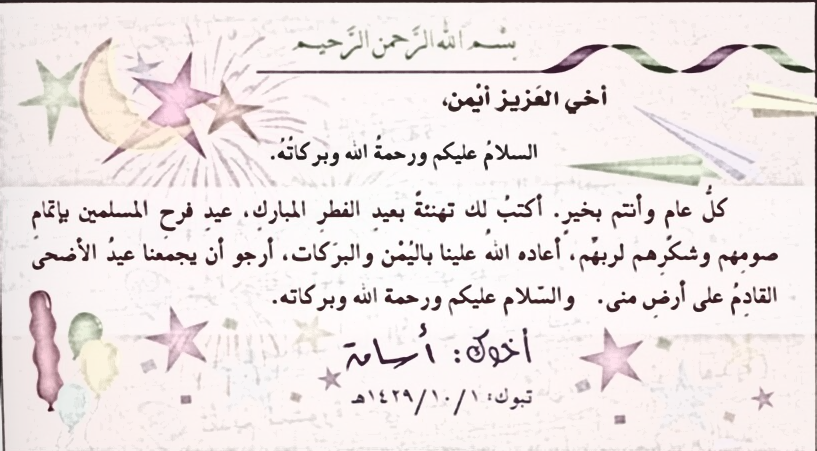 المهارة :-كتابة بطاقة /رسالة لأغراض متعددة .  -اتقن       -لم يتقنالبسملةتحية الإسلامالمرسل إليهالـمُرسِلمكان الإرسال وتاريخهالمناسبةالمهارة :-كتابة بطاقة /رسالة لأغراض متعددة .  -اتقن       -لم يتقنالمهارة :-كتابة بطاقة /رسالة لأغراض متعددة .  -اتقن       -لم يتقن